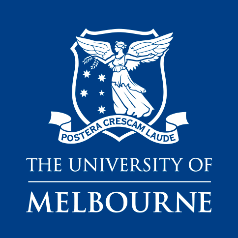 health & safety
risk register
(Example of a risk register for laboratory chemical-based activities)For use in conjunction with the Health & Safety: Risk management requirements.  For more information, refer to https://safety.unimelb.edu.au/safety-topics/management-systems/implement.ActivityAssociated Hazards/RisksInherent Risk AnalysisInherent Risk AnalysisInherent Risk RatingLegislation/Standards/ GuidanceUniversity Policies and RequirementsControlsResidual Risk RatingActivityAssociated Hazards/RisksLCInherent Risk RatingLegislation/Standards/ GuidanceUniversity Policies and RequirementsControlsResidual Risk RatingReceipt of chemicals into the laboratoryUnknown chemical properties and safe handling/storage requirementsHandling and managing toxic/dangerous chemicalsChemicals that require special permits, licensing requirements and so onInadequate and/or unavailable storage facilitiesChemicals delivered to wrong area or an area not appropriately set up for receipt of chemicalsTemporary storage are inappropriate location/facilitiesDamaged packaging:physical exposurefumespills and leaksUnlikelyModerateMediumOccupational Health and Safety Act 2004 (Vic)Occupational Health and Safety Regulations 2017 (Vic) Part 4.1 Hazardous Substances and Materials Occupational Health and Safety Regulations 2017 (Vic) Part 4.2 Scheduled Carcinogenic Substances Dangerous Goods Act 1985 (Vic)Dangerous Goods (Storage and Handling) Regulations 2012 (Vic)Drugs Poisons and Controlled Substances Regulations 2017 (Vic)Drugs Poisons and Controlled Substances (Precursor Chemicals) Regulations 2007 (Vic)Drugs Poisons and Controlled Substances (Volatile Substances) Regulations 2007 (Vic)Therapeutic Goods Act 2010 (Vic)AS 2243.2 Safety in Laboratories. Part 2:  Chemical aspectsAS 2243.10 Safety in Laboratories. Part 10:  Storage of ChemicalsHealth & Safety: Chemical requirementsHealth & Safety: Personal protective equipment requirementsHealth & Safety: Risk management requirementsSDS obtained prior to purchase/order of chemical(s)Risk assessment of area where chemicals are deliveredTraining provided for workers who receive chemical deliveriesERMS/Chemical risk assessmentsRationalising chemical supplies to ensure:ordering minimum quantitiescompatibility of chemicalsadequate storage facilities and space availableall required signage and PPE is availableSubstituting less toxic chemicals where possibleUse of purpose built chemical cupboardsBunded storage areasChemical training for workersChemicals listed on a manifest such as in GoldFFXUse personal protective equipment as described in the SDSLocal induction and emergency trainingEmergency procedures in placeSpill kits availableFirst aid kitsTrained first aidersLowStorage of chemicalsIncompatible chemicals stored together leading to fire and or explosionIncreased risk of unsafe atmosphere where gas cylinders are stored insideDamaged, removed, or incorrect labelsDamaged containersChemicals stored in inappropriate areas.  For example, corrosive chemicals stored under a sink and not a purpose built corrosives lockerToxic fumesChemical spills and leaksManual handling hazards associated with large heavy containers of chemicalTime sensitive chemicals – properties of chemicals alter, can become unstableUnlikelyModerateMediumOccupational Health and Safety Act 2004 (Vic)Occupational Health and Safety Regulations 2017 (Vic) Part 4.1 Hazardous Substances and Materials Dangerous Goods Act 1985 (Vic)Dangerous Goods (Storage and Handling) Regulations 2012 (Vic)AS 2243.10 Safety in Laboratories. Part 10:  Storage of ChemicalsHealth & Safety: Chemical requirementsHealth & Safety: Personal protective equipment requirementsHealth & Safety: Risk management requirementsRisk assessments to determine appropriate storage arrangements and packaging requirementsUse of chemical lockers:corrosives lockerpoisons lockerAll gas cylinders not in use stored in purpose built areasGas cylinders stored in storage areas – stored in minimum quantities with atmospheric monitoringGas cylinders securedAll chemicals stored in drip trays and/or bunded areasWhere ever possible chemicals stored in their original containers/packaging.  Where this is not appropriate a risk assessment is undertaken to ensure correct packaging and labellingHazchem signage where requiredChemicals in small sized containers to reduce weightTime sensitive chemicals dated and monitored through scheduled workplace inspectionsUse lifting aids and trolleys for larger itemsUse personal protective equipment described in the SDSTraining for workers responsible for storing and accessing chemicalsAccess to chemical storage restricted to authorised workers onlyLocal induction and emergency trainingEmergency procedures in placeSpill kits availableFirst aid kitsTrained first aidersLowUsing and handling chemicalsIncompatible chemicals mixed together:fireexplosionrelease of toxic fumesCreating unknown new chemicalsIncreased risk of unsafe atmosphere where gas cylinders are usedDamaged, removed, or incorrect labelsChemicals used in inappropriate containersChemicals used in inappropriate areasToxic fumes and leakage from chemical experimentsFire and explosion during decantingPhysical contact with a chemicalManual handling hazards associated with large heavy containers of chemicalManual handling injuries from moving and setting up gas cylindersPossibleSevereExtremeOccupational Health and Safety Act 2004 (Vic)Occupational Health and Safety Regulations 2017 (Vic) Part 3.1 Manual Handling Occupational Health and Safety Regulations 2017 (Vic) Part 4.1 Hazardous Substances and Materials Occupational Health and Safety Regulations 2017 (Vic) Part 4.2 Scheduled Carcinogenic Substances Dangerous Goods Act 1985 (Vic)Dangerous Goods (Storage and Handling) Regulations 2012 (Vic)AS 2243.2 Safety in Laboratories. Part 2:  Chemical aspectsHealth & Safety: Chemical requirementsHealth & Safety: Personal protective equipment requirementsHealth & Safety: Risk management requirementsRisk assessments to determine chemical properties and appropriate handling arrangementsCompatible equipment used with chemicalsFume cupboardsGas cylinders securedChemicals in small sized containers to reduce weightChemicals labeledUse lifting aids and trolleys for larger itemsUse personal protective equipment described in the SDSTraining for workers using chemicalsAccess to chemical storage restricted to authorised workers onlyAdequate supervision with regards to level of training and experienceCylinder trolleysManual handling training for gas cylindersLocal induction and emergency trainingEmergency procedures in placeSpill kits availableFirst aid kitsTrained first aidersMediumUsing a pipetteRepetitive motion of handsLong duration of activityContaminationPossibleModerateMediumOccupational Health and Safety Act 2004 (Vic)Occupational Health and Safety Regulations 2017 (Vic) Part 3.1 Hazardous Manual Handling Health & Safety: Hazardous manual handling requirementsHealth & Safety:  Risk management requirementsERMS/Hazardous manual handling risk assessmentWhere ever possible use:multipipette to reduce repetitive motionselectronic assisted pipettespipettes with ergonomic designUse PPELowUsing a fume cupboardFume cupboard not appropriate for laboratory useContamination to atmosphere either outside environment or within laboratoryPower failure or other failure (e.g., mechanical) of cupboardUsing fume cupboard for storing chemicals not in useRareMajorMediumOccupational Health and Safety Act 2004 (Vic)AS 2243.8 Safety in Laboratories. Part 8:  Fume CupboardsHealth & Safety: Chemical requirementsHealth & Safety: Risk management requirementsHealth & Safety: Regulated plant requirementsRisk assessment to determine type of fume cupboard:bench-typerecirculating cupboardwalk-in cupboardScheduled maintenance and inspectionAlarmed and procedures in place where cupboard “fails”Good housekeeping and cleaning proceduresUse PPEFilter systems and appropriate extractionChemicals not stored in fume cupboards and controls adopted for storage of chemicals (see above)LowDisposal of chemicalsDamaged, removed or incorrect labelsChemicals stored in inappropriate containersUncontrolled access to chemical wastesManual handling injuries from large containersPossibleMajorHighOccupational Health and Safety Act 2004 (Vic)Occupational Health and Safety Regulations 2017 (Vic) Part 4.1 Hazardous Substances and Materials Occupational Health and Safety Regulations 2017 (Vic) Part 4.2 Scheduled Carcinogenic Substances Dangerous Goods Act 1985 (Vic)Dangerous Goods (Storage and Handling) Regulations 2012 (Vic)AS 2243.2 Safety in Laboratories. Part 2:  Chemical aspectsChemical risk management requirementsPersonal protective equipment – Health and safety requirementsHealth and safety risk management requirementsHealth & Safety: Hazardous waste requirementsChemicals labeled and disposed of in appropriate containersRemoved by EPA licensed contractorRisk assessment of area where chemicals are picked up for disposalRestricted access where appropriateLocal induction and emergency trainingEmergency procedures in placeSpill kits availableFirst aid kitsTrained first aidersLowHandling glasswareLacerations from broken glassBurns from handling heated glassPoisoning from contaminated glassPossibleMinorMediumOccupational Health and safety Act 2004 (Vic)Health & Safety: Personal protective equipment requirementsHealth & Safety: Risk management requirementsWorker training in basic use and care of glasswareUse laboratory glasswareAll glassware checked prior to useProcesses that may put glass under stress (e.g., vacuum) fully enclosed/guardedHeated glass handled according to localised proceduresUse PPEDamaged and broken glass disposed of in designated wasteFirst aid kitsTrained first aidersLow